課　題　　　　　　　　　　　　　　　　　　　　　　　　　　　　　　　　　　　　　別添資料１あなたが食べているものは何でできている？食品の表示（原材料名）を調べてみよう（１）食品の表示（原材料名）を切り取って貼ろう。（３つ以上）　　　　　（２）調べた原材料に使用されていた食品添加物の記載に，下線またはマーカーで色を塗ってみよう。　（３）気付いたことをまとめよう（感想など）清涼飲料水を飲み比べてみよう　　　　　　　　　　　　　　　　　　　　　　別添資料２　○甘さ，味，匂い，色の違いなどを比較してみよう　　　　　清涼飲料水Ａ　　　　　　　　　清涼飲料水Ｂ　　　　　　　　　清涼飲料水Ｃ清涼飲料水の商品名は・・・Ａ（　　　　　　　　 　　）　　Ｂ（　　　　　　　　　 　）　　Ｃ(              　        )もう一度味わってみよう。何か違いはあったかな？インスタントと手作りの味を比較してみよう　　　　　　　　　　　　　　　　別添資料３○すまし汁Ａ（インスタントのすまし汁）を作ろうすまし汁Ｂ（折れ松葉のすまし汁）を作ろう参考：「だしがら」から佃煮を作ろう味，匂い，色の違いなどを比較してみよう　　すまし汁Ａ　　　　　　　　　　　　　　　　　　すまし汁Ｂ　　　　　班で話し合ってみよう商　品　名商　品　名商　品　名＜材料＞（３人分）　　　　　　　　　　　　　　　　　　　インスタントのすまし汁（粉末）･･･３袋　　　　　　　　　　　　　　　　　　　　水･･･････････････････････････････適宜＜作り方＞①湯を沸かす。②インスタントのすまし汁（粉末）をお椀に入れ，分量の湯を注ぐ。＜材料＞（３人分）水･･･････････600ml削り節･･････６～12ｇ　　１番だし　　　　　　　　　　　　　　折れ松葉昆布････････10～20ｇ　　　　　　　　　　　　　　　　　　　　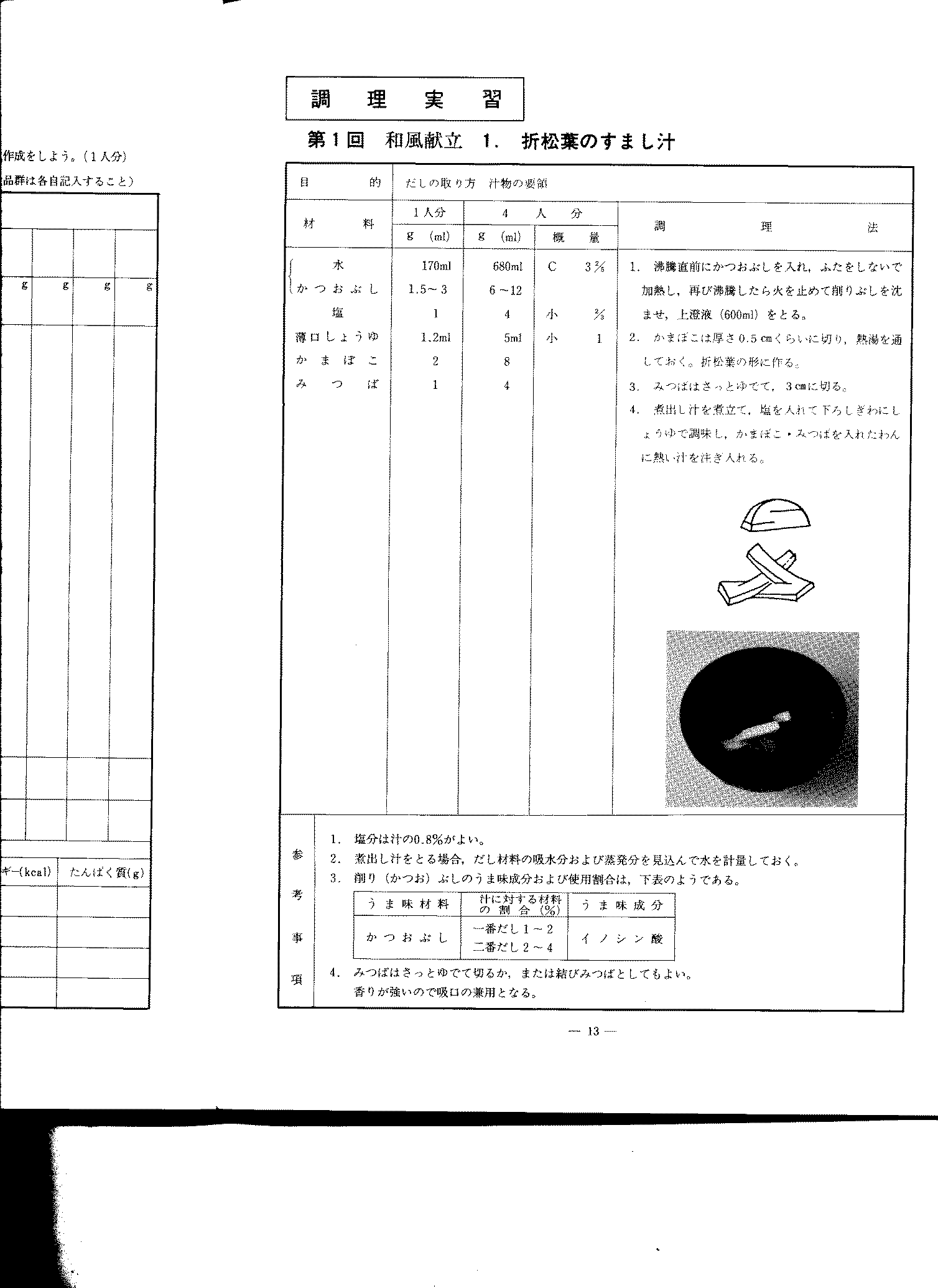 塩････････････３ｇ（小さじ１/２）　　　　　　　　　　　　　　　　　　しょうゆ････４～５ｇ（小さじ２/３）　かまぼこ･･･････６切れ三つ葉･･････････３ｇ　　＜作り方＞①昆布を分量の水に浸しておく。（30分以上）②①を火にかけ，沸騰直前で削り節を入れ，沸騰したら火を止める。削り節が沈んだらこして，１番だしとして使う。③かまぼこは折れ松葉に切り，三つ葉は３㎝くらいに切って（または茎をさっと茹でてから結んで）お椀に入れておく。④②の１番だしを煮立てて，塩としょうゆを加えて火を止め，お椀に注ぐ。＜材料・作り方＞だしをとった後の昆布を細切りにする。昆布と削り節を鍋に入れ，水，しょうゆ，砂糖，酒，みりん（「だしがら」の量に合わせて適量を加える）を火にかけ，水分がなくまるまで煮詰める。白ごまをふりかけて完成。